Халық  пен халықты, адам  мен адамды теңестіретін                                                                                                                                                                          «Урок-это зеркало общей  и нәрсе- білім.                                                                                                                                                                                                                                               педагогической  культуры  учителя, М.Әуезов                                                                                                                                                                                                                                                 мерило его интектуального богатства,                                                                                                                                                                          показатель его кругозора, эрудиции»В.А.Сухомлинский.ПАВЛОДАР ҚАЛАЛЫҚ №17 ЖАЛПЫ ОРТА БІЛІМ БЕРУ САРАЛАП ОҚЫТАТЫН БЕЙІНДІК МЕКТЕБІСРЕДНЯЯ ОБЩЕОБРАЗОВАТЕЛЬНАЯ ПРОФИЛЬНАЯ ШКОЛА ДИФФЕРЕНЦИРОВАННОГО ОБУЧЕНИЯ №17 ГОРОДА ПАВЛОДАРАҚалалық семинарГородской семинар.Аттестатциядан өтетін мұғалімдердің    шығармашылық лабораториясыТворческие лаборатории аттестующихся учителей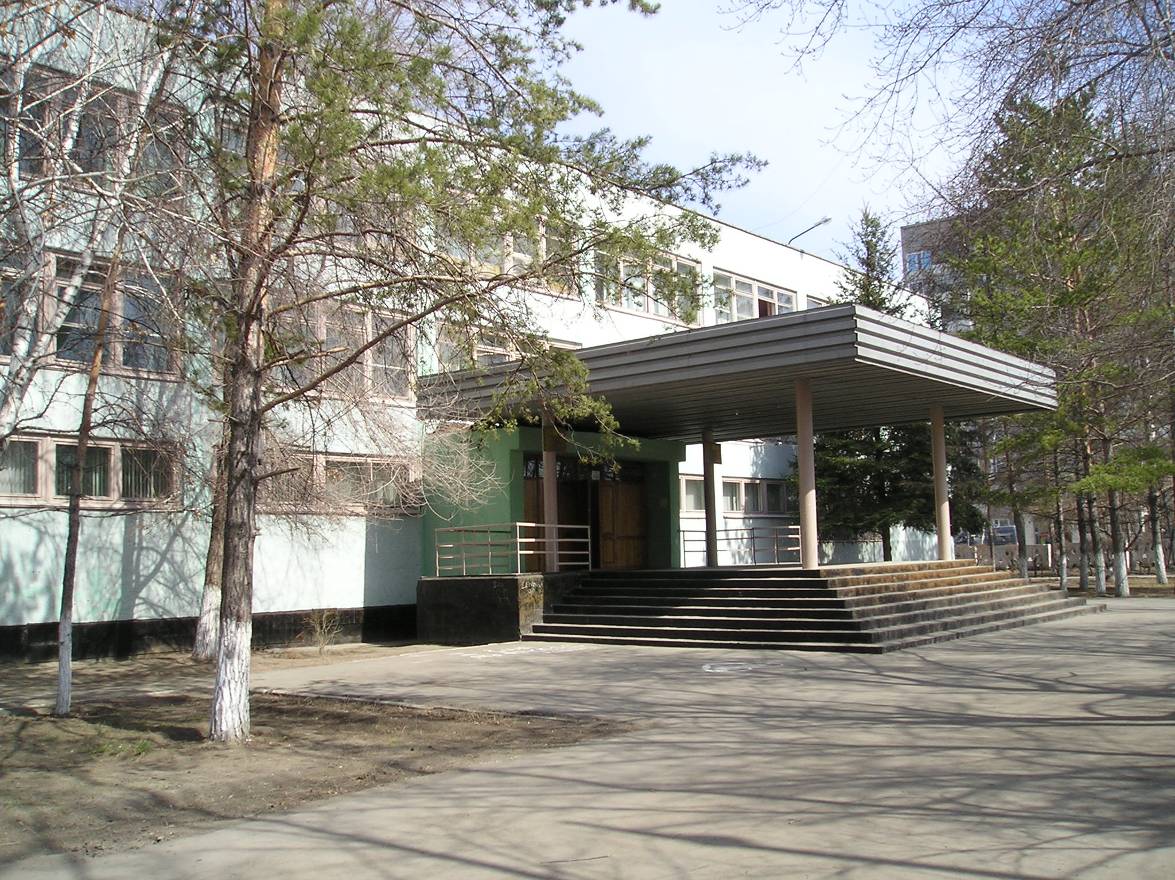 Павлодар, 2013 год№время ФИО учителяпредметстажкатегория тема урока, класскабинетНа какую категорию аттестуетсяТема самообразования12348.55-9.402 урок Сапенова Гульнар ТемиртасовнаКазахский язык 28Первая«Орынбор –тұңғыш астана» 8 Б №46Высшая (присвоение)Қазақ тілі сабақтарында логикалық тапсырмаларды қолдану арқылы тұлғаның ойлау қабілеттерін арттыру 12348.55-9.402 урок Мусина Гульнара СериковнаКазахский язык7вторая«Орынбор –тұңғыш астана»             8 «Б» №44Первая (присвоениеҚазақ  тілі сабақтарында  ауызекі сөйлеу дағдыларын қалыптастыру12348.55-9.402 урок Искакова Корлан СабырбековнаДүниетану16Вторая«Өзен және көл» 4 «г»  №4Первая (присвоение, досрочноБастауыш сынып оқушыларының сын тұрғысынан ойлау әдістері  арқылы  сөйлеу, жазу дағдыларын қалыптастыру12348.55-9.402 урок Темирбулатова  Майра ШотовнаРусская литература 23Первая Тема «Праведника»  в произведениях  русских писателей»  8 «г»   №5Высшая (присвоение)Активизация познавательной деятельности учащихся на уроках русского  языка569.55-10.403 урок Шойынбаева Нургуль НаурызбаевнаКазахский язык26  Первая«Отан туралы мақал-мәтелдер»        4 «б»  №46Высшая (присвоение)Ойын арқылы  оқушылардың тілін дамыту . Развитие речи учащихся через игровую форму обучения569.55-10.403 урок Жакиянова Гульнара КайыргельдиновнаКазахский язык9вторая«Отан туралы мақал-мәтелдер»         4 «б»   №44Первая (присвоение)Қазақ тілі сабақтарында сын тұрғысынан ойлау модулін  қалыптастыру7  89.55-11.403-4  урок Смайлова Толеу МикебаевнаГеографияСеминар- тренинг32Первая12 жылдықтың білім беру моделін жүзеге асыру жағдайында ғылыми жобаны  ұйымдастыруОрганизация научно-практической работы  в школе  с 12- летним обучением №21Высшая (присвоение)Организация групповой работы  как условие формирования ключевых компетентностей   на уроках географии7  89.55-11.403-4  урок Хажихан БаршагулГеографияСеминар- тренинг10Первая12 жылдықтың білім беру моделін жүзеге асыру жағдайында ғылыми жобаны  ұйымдастыруОрганизация научно-практической работы  в школе  с 12- летним обучением №21Высшая (присвоение, досрочноТарих, география сабақтарында тарихи құжаттарды пайдаланып эссе жазуға үйрету910 10.55-  11.40 4 урок Шапиева Саруар ОмирзаковнаКазахский язык20Перва«Киім кию туралы» 7 «Б»№46Первая (подтверждениеОқу орыс тілінде жүретін сыныптарда қазақ тілін жағдаят арқылы үйрету мәселесі910 10.55-  11.40 4 урок Машрапова Акмарал ТемирбулатовнаКазахский язык30Первая «Ұлттық тағамдар» 6 «А»№44 Высшая (подтверждение )Қазақ тілі сабағында оқушылардың құзіреттіліктерін қалыптастыру1111.50-12.35 5 урок Хажихан БаршагулҚазақстан тарихы10Первая«Қазақ хандары, сұлтандары»   5 «г»№20Высшая (присвоение, досрочноТарих, география сабақтарында тарихи құжаттарды пайдаланып эссе жазуға үйрету